(RGV00)   [AR]  Beruf:  Recht, Gericht, Verwaltung المهنة: قانون ، محكمة ، إدارةzurück zur Kapitelseite "Technik, Beruf" …عودة إلى صفحة الفصل "التكنولوجيا ، المهنة" …Die Seiten dieser Liste zeigen eine Auswahl häufig gebrauchter Fachausdrücke aus den Bereichen der österreichischen Rechtspflege, Gerichtswese und Verwaltung. Überprüfe die Übersetzungen ins Arabische!تعرض صفحات هذه القائمة مجموعة منتقاة من المصطلحات التقنية المستخدمة بشكل متكرر من مجالات الإدارة النمساوية للعدالة ونظام المحاكم والإدارة.تحقق من الترجمات العربية!HINWEIS:Siehe dazu das ausführliche Begriffslexikon des österreichischen Justizministeriums (BMfJ) mit einer Suchfunktion.Dort gibt es zu jedem Fachbegriff eine ausführliche Erklärung (auf Deutsch).إشعار:انظر المعجم المفصل لوزارة العدل النمساوية (BMfJ) مع وظيفة البحث.يوجد شرح مفصل (باللغة الألمانية) لكل مصطلح تقني.(RGV01)  –  Rechtsmaterien  …المسائل القانونية(RGV02)  –  Rechtsstaat  …دولة دستورية(RGV03)  –  Legislative, Exekutive, Judikative  …التشريعية والتنفيذية والقضائية(RGV04)  –  Rechtsanwalt, Richter, Verhandlung  …محامي ، قاضي ، مفاوض(RGV05)  –  Anzeige, Klage, Delikt  …شكوى ، دعوى قضائية ، جريمة(RGV06)  –  Polizei, Strafe, Beweis  …الشرطة والعقاب والأدلة(RGV07)  –  Prozeß, Verhandlung, Rechtsmittel  …محاكمة ، محاكمة ، استئناف(RGV08)  –  Behörde, Urkunde, Ansuchen  …السلطة ، الشهادة ، التطبيق(RGV09)  –  Asyl, Besitz, Vertrag  …اللجوء والحيازة والعقد(RGV10)  –  Kauf, Konkurs, Wahlrecht  …الشراء ، الإفلاس ، حق التصويت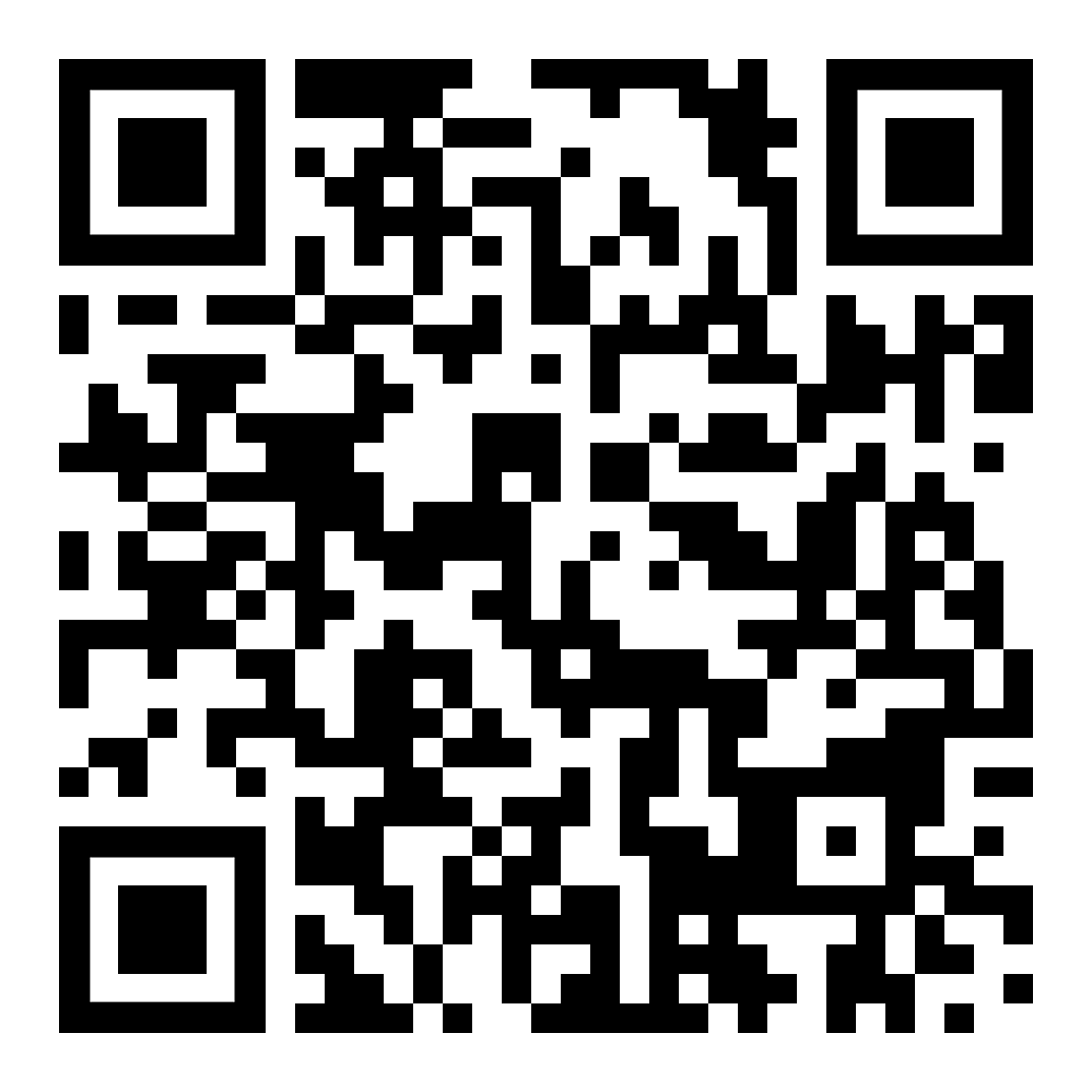 diese Seite  –  هذه الصفحة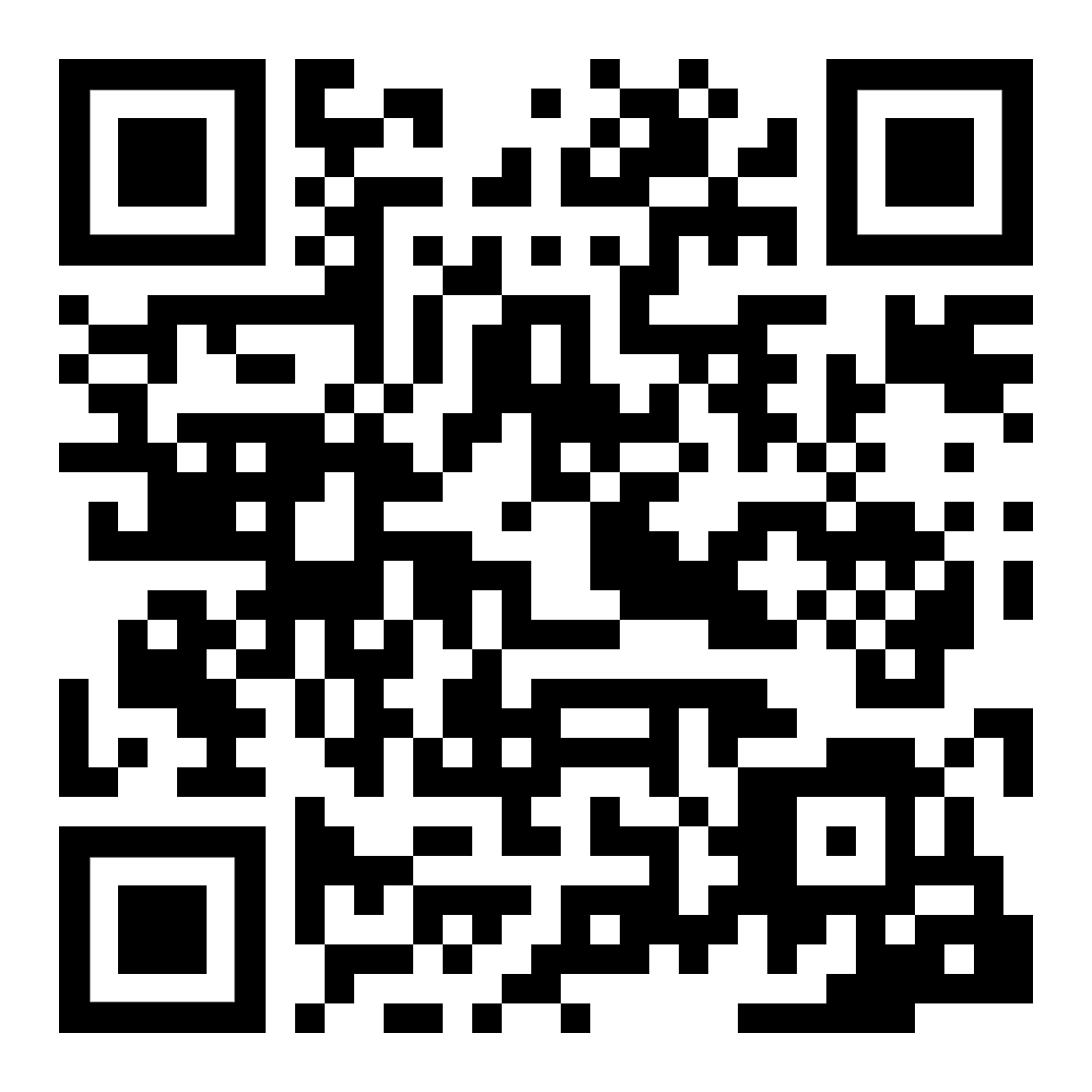 zum Begriffslexikon
إلى قاموس المصطلحات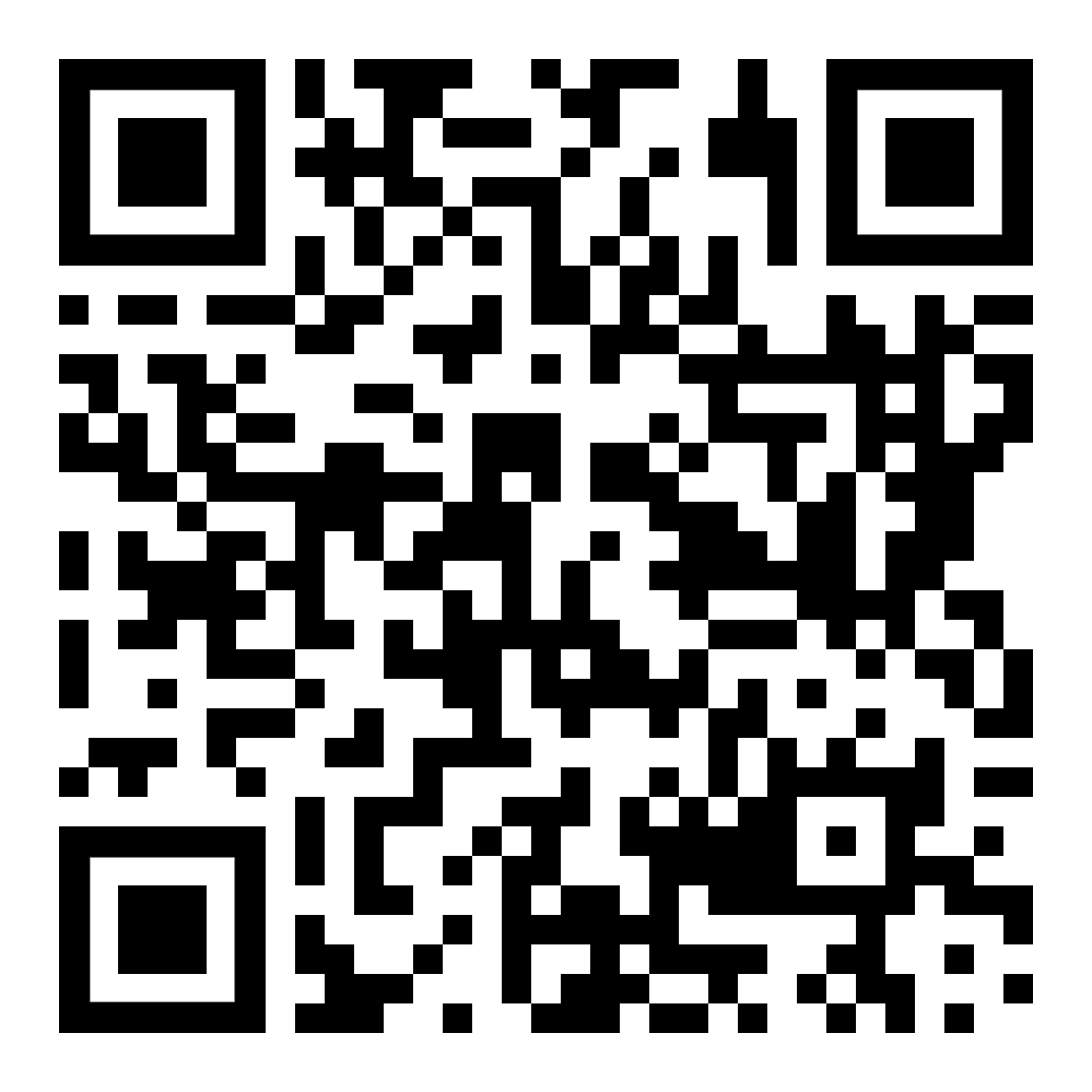 Kapitelseite Technik, Berufتقنية صفحة الفصل ، وظيفة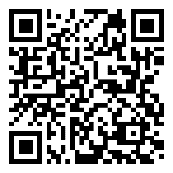 (RGV01)  –  Rechtsmaterien المسائل القانونية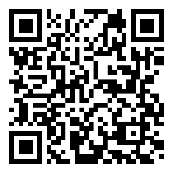 (RGV02)  –  Rechtsstaat دولة دستورية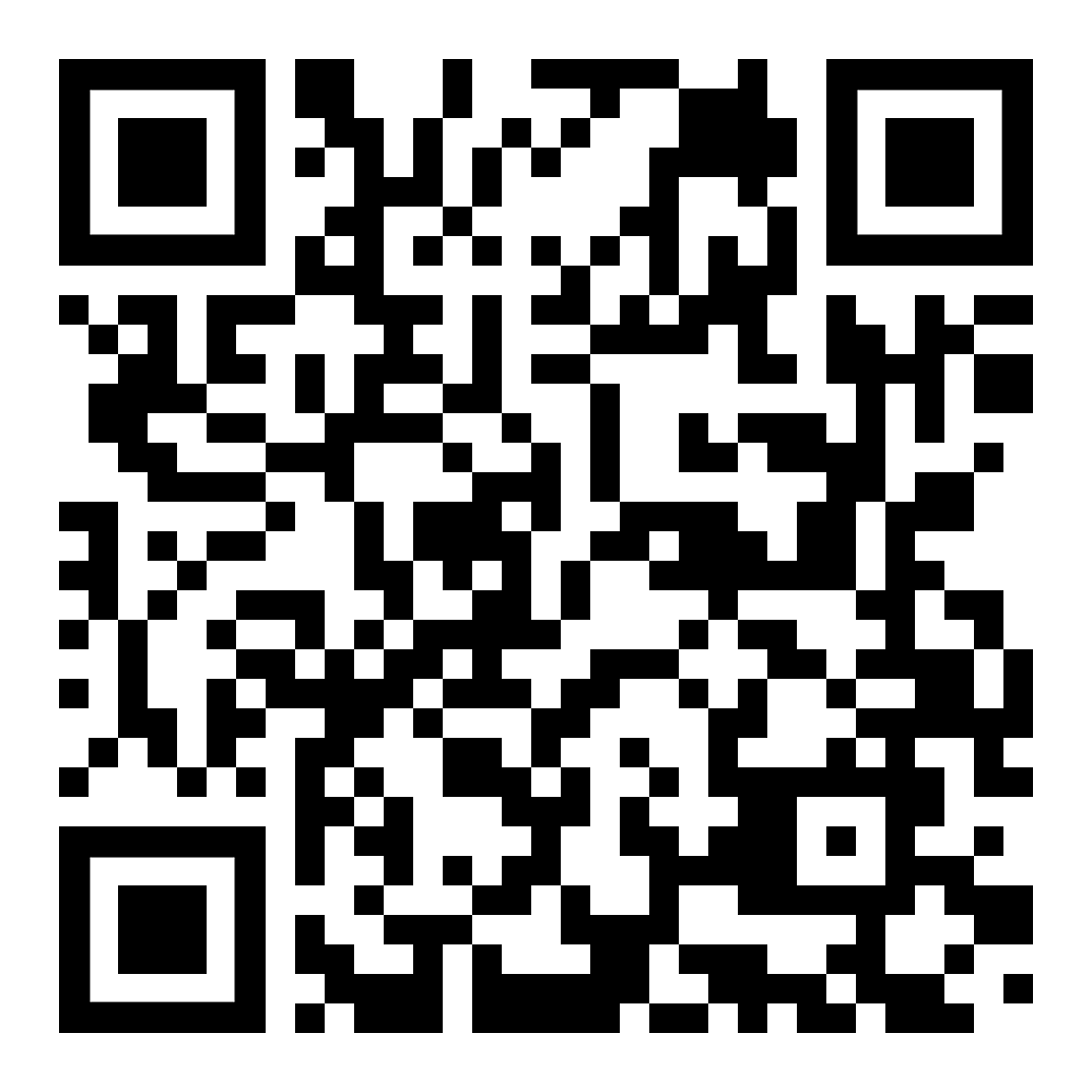 (RGV03)  –  Legislative, Exekutive, Judikativeالتشريعية والتنفيذية والقضائية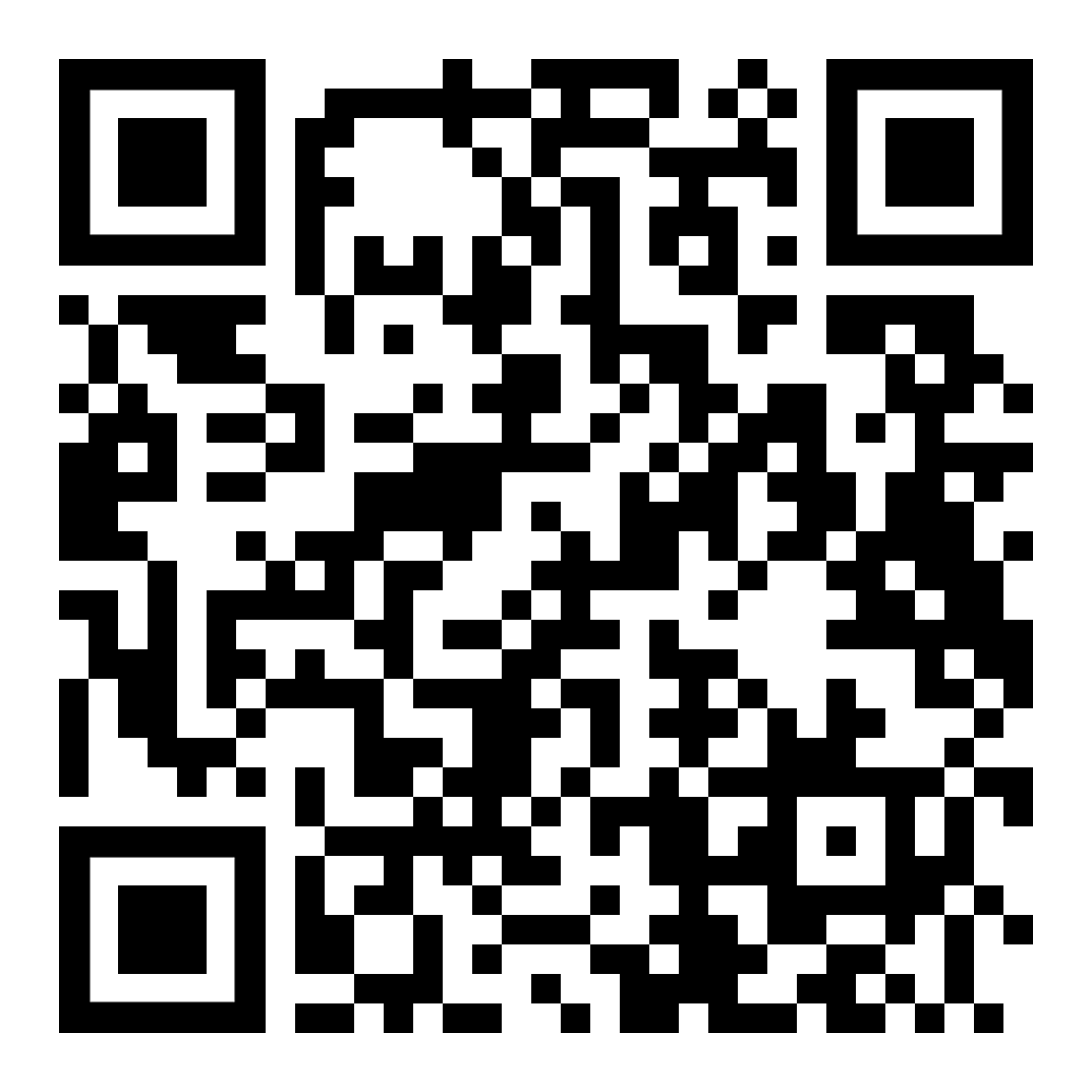 (RGV04)  –  Rechtsanwalt, Richter, Verhandlungمحامي ، قاضي ، محاكمة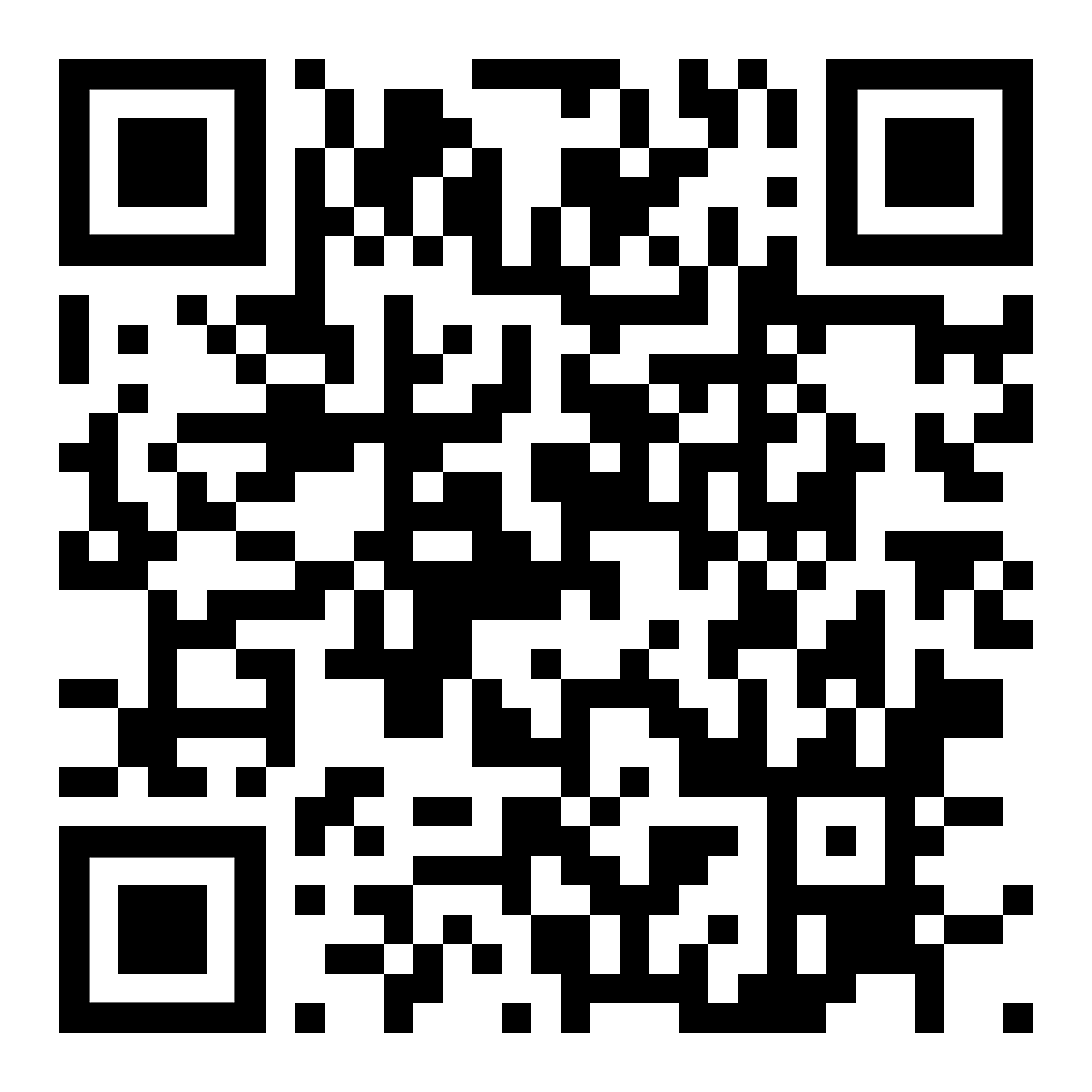 (RGV05)  –  Anzeige, Klage, Deliktشكوى ، دعوى قضائية ، جريمة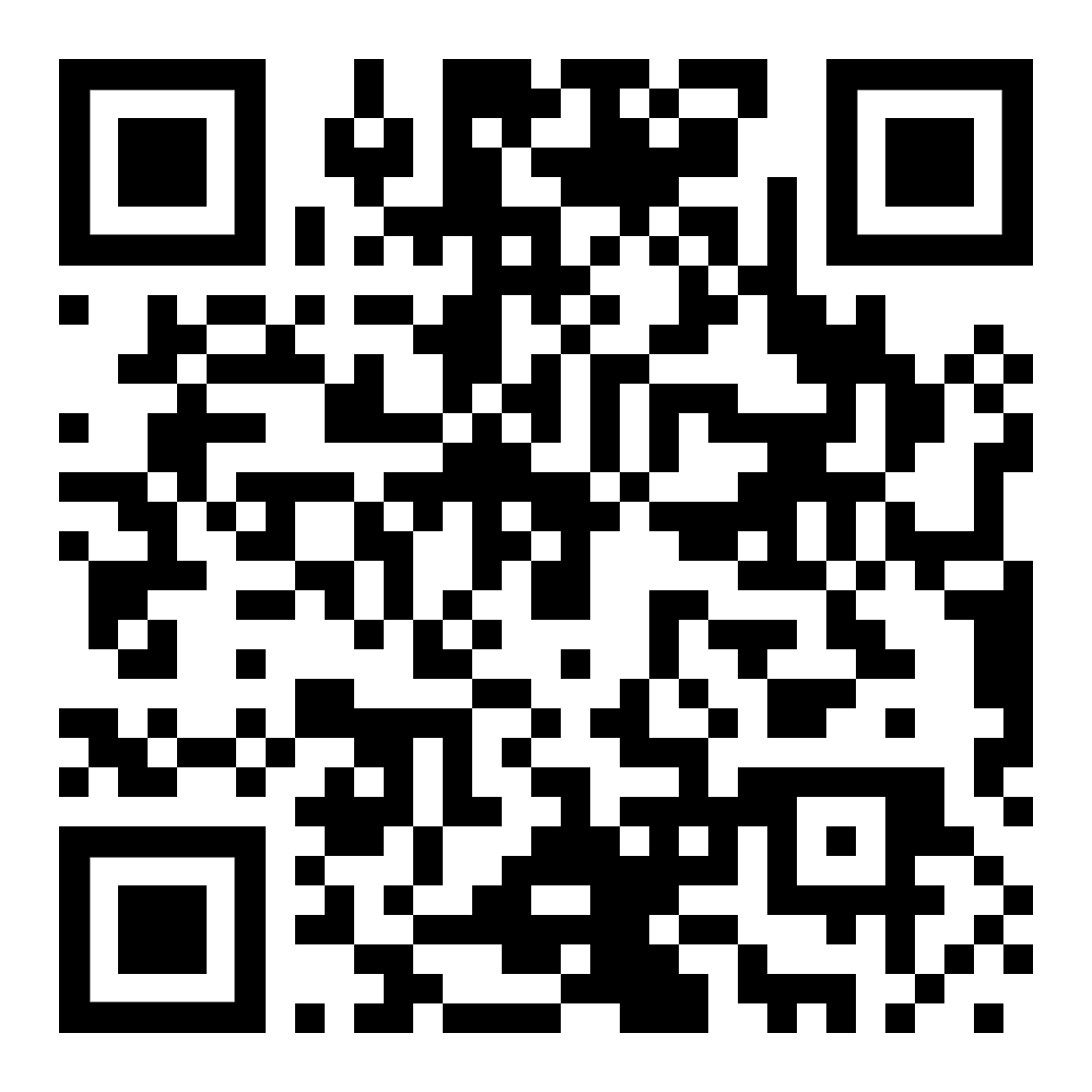 (RGV06)  –  Polizei, Strafe, Beweis  …الشرطة والعقاب والأدلة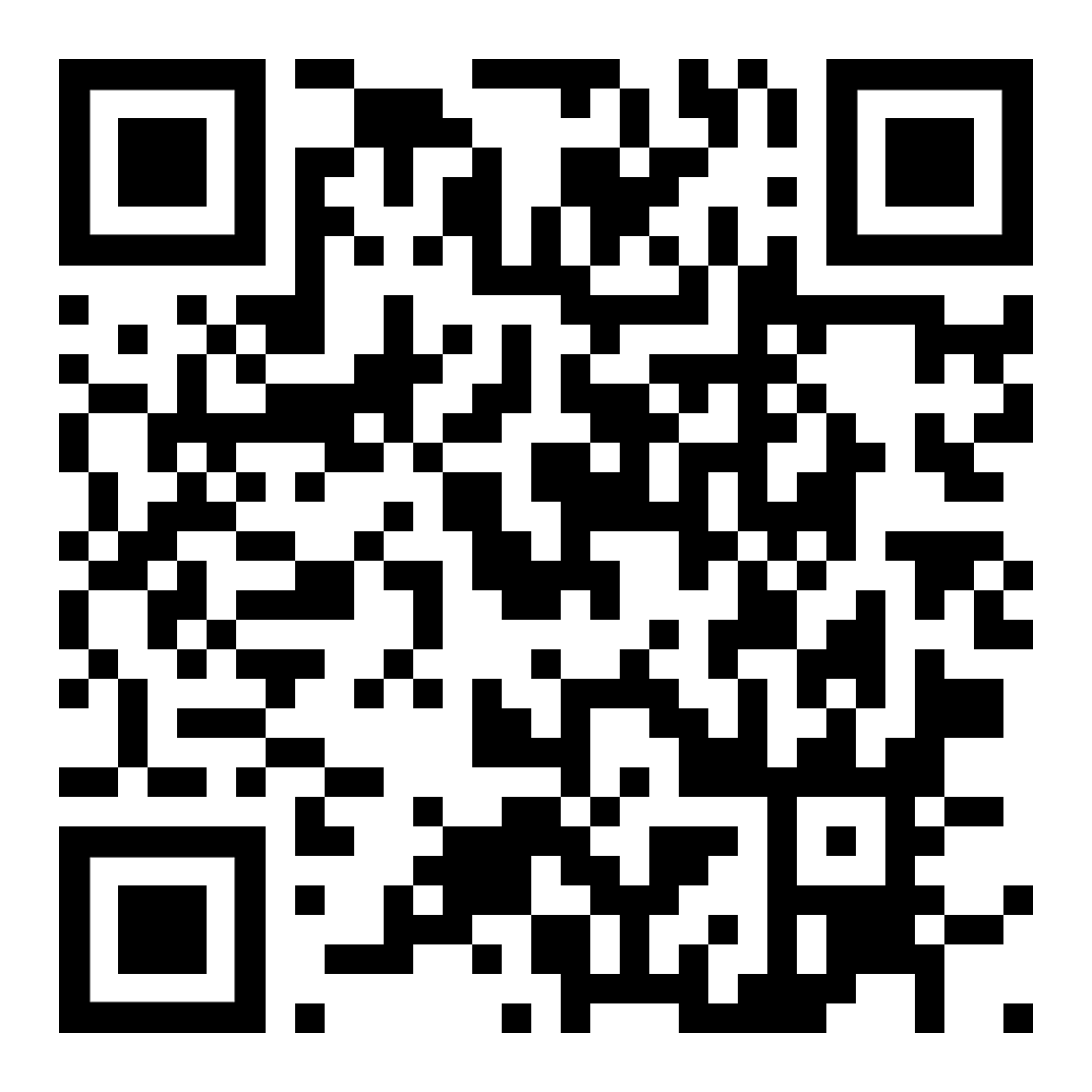 (RGV07)  –  Prozeß, Verhandlung, Rechtsmittelمحاكمة ، محاكمة ، استئناف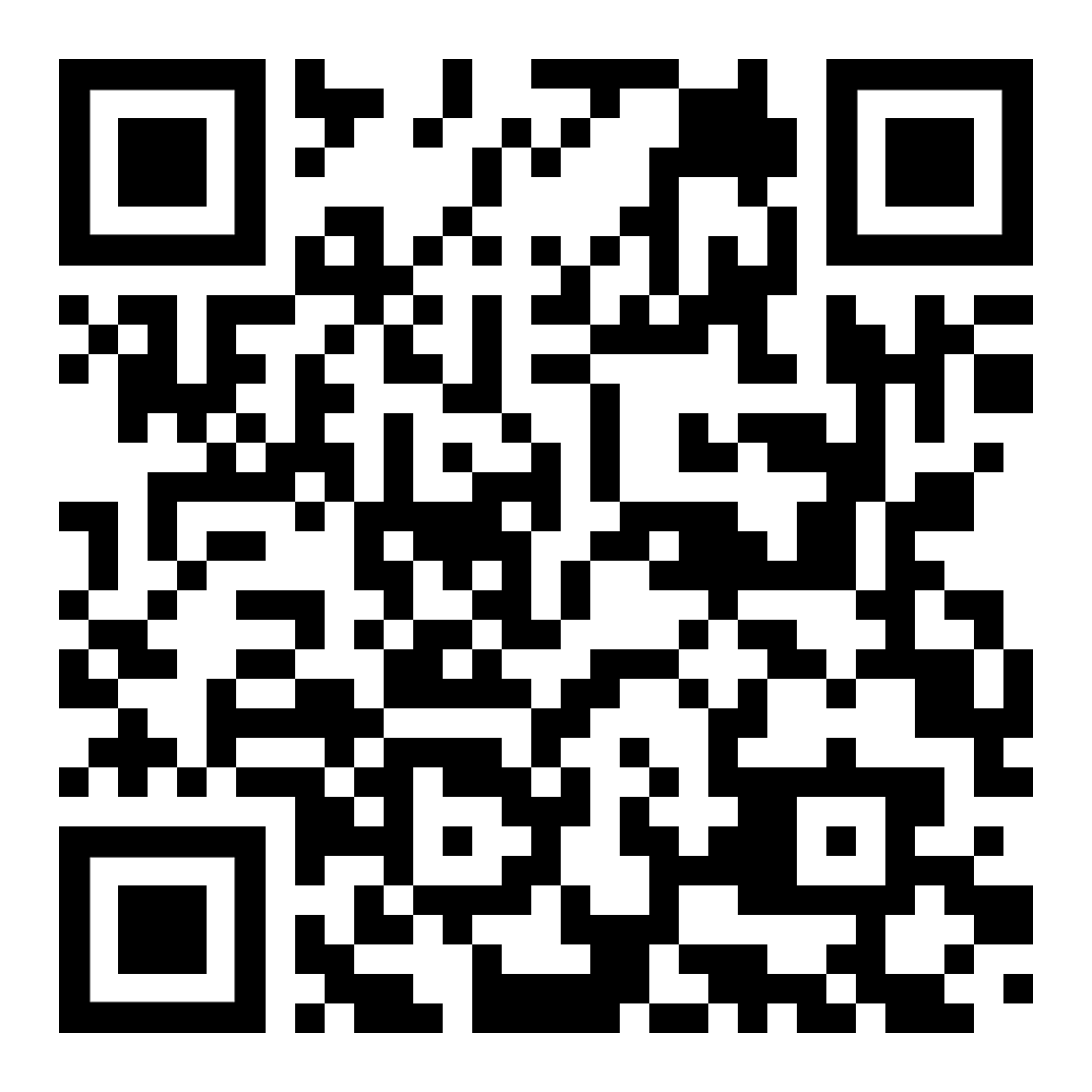 (RGV08)  –  Behörde, Urkunde, Ansuchenالسلطة ، الشهادة ، التطبيق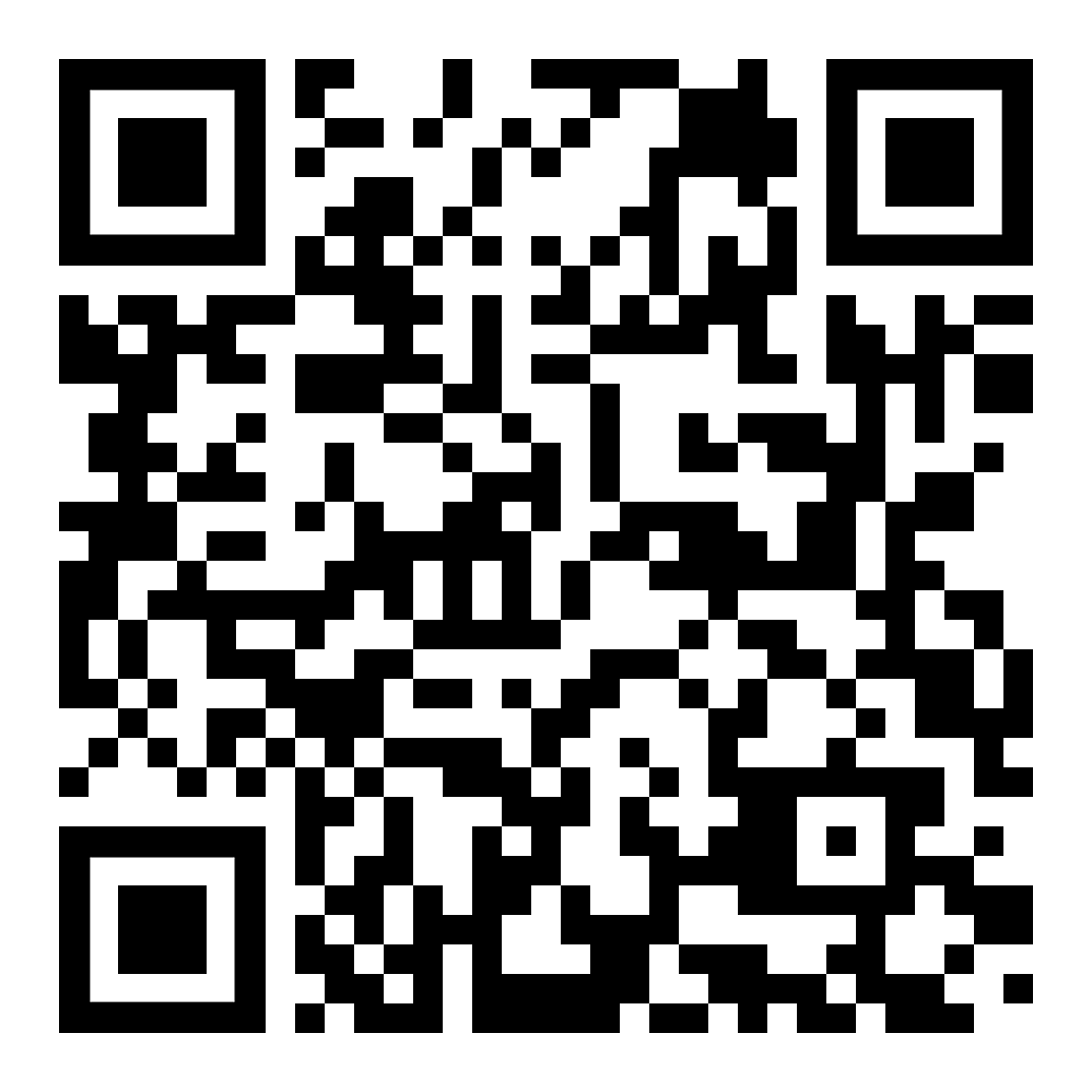 (RGV09)  –  Asyl, Besitz, Vertragاللجوء والحيازة والعقد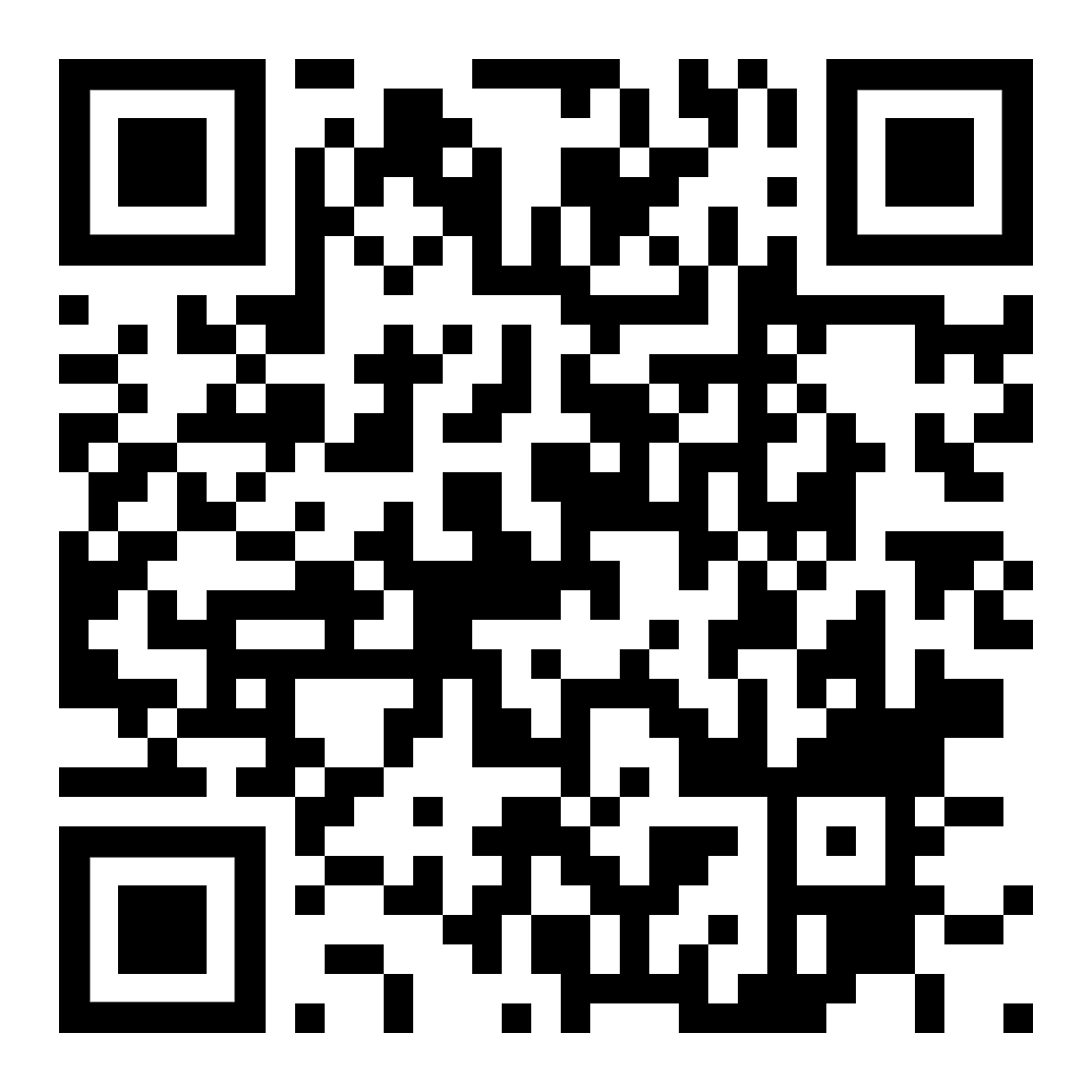 (RGV10)  –  Kauf, Konkurs, Wahlrecht  …الشراء ، الإفلاس ، حق التصويتdiese Seite: Download und Druck (PDF)هذه الصفحة: تحميل وطباعة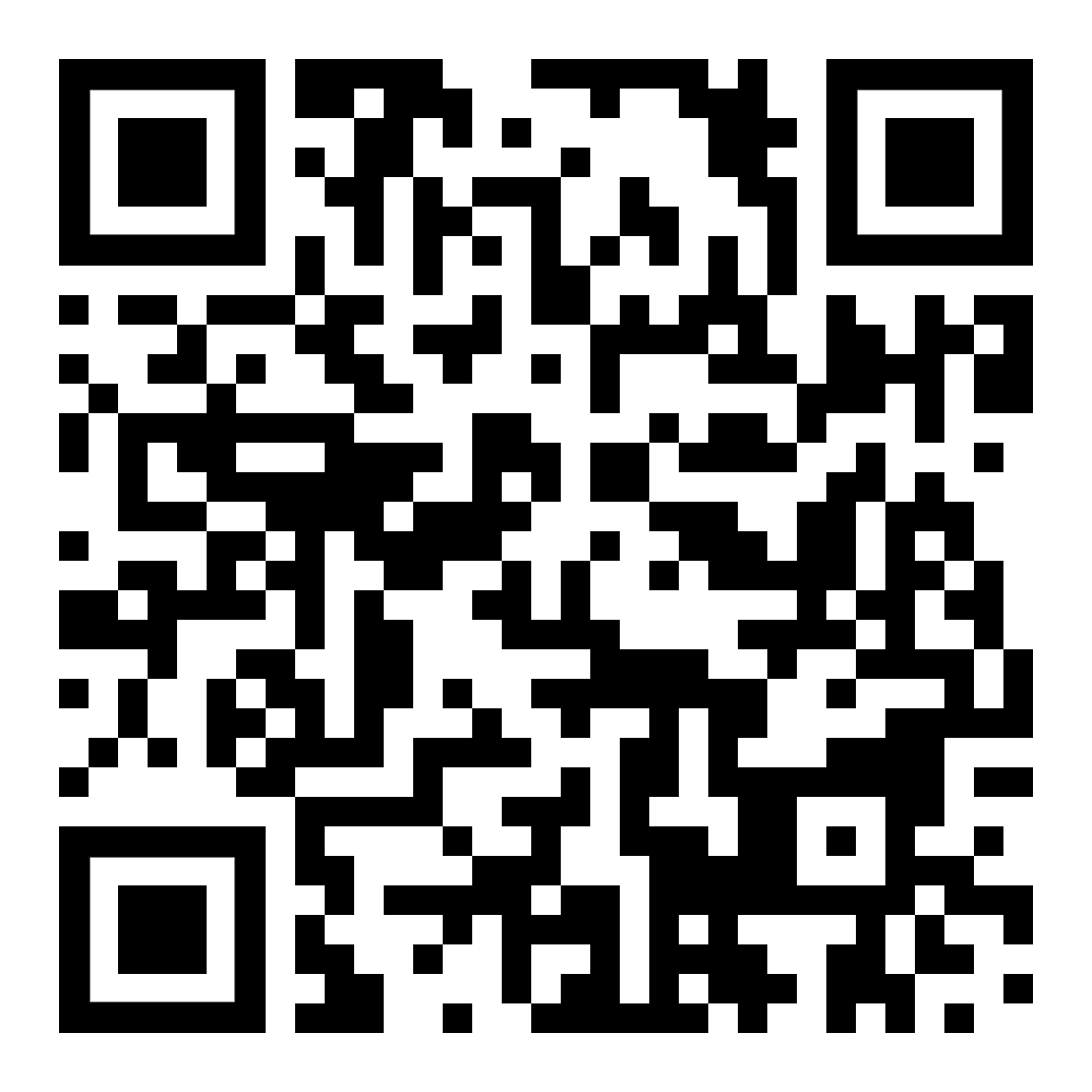 